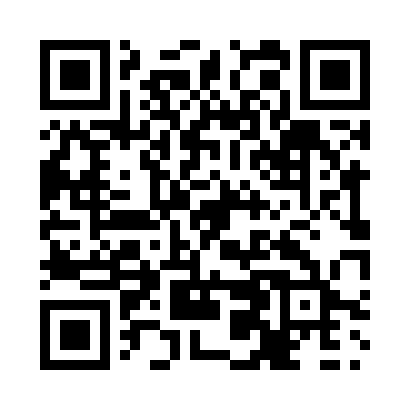 Prayer times for Beaudry, Manitoba, CanadaWed 1 May 2024 - Fri 31 May 2024High Latitude Method: Angle Based RulePrayer Calculation Method: Islamic Society of North AmericaAsar Calculation Method: HanafiPrayer times provided by https://www.salahtimes.comDateDayFajrSunriseDhuhrAsrMaghribIsha1Wed4:166:061:276:338:4910:402Thu4:136:041:276:348:5110:423Fri4:116:021:276:358:5210:444Sat4:086:001:276:358:5410:475Sun4:065:591:276:368:5510:496Mon4:035:571:276:378:5710:527Tue4:005:551:276:388:5810:548Wed3:585:541:266:399:0010:569Thu3:555:521:266:409:0110:5910Fri3:535:511:266:419:0311:0111Sat3:505:491:266:429:0411:0412Sun3:485:481:266:439:0611:0613Mon3:455:461:266:439:0711:0914Tue3:435:451:266:449:0811:1115Wed3:405:441:266:459:1011:1416Thu3:385:421:266:469:1111:1617Fri3:355:411:266:479:1311:1918Sat3:335:401:266:479:1411:2019Sun3:335:381:276:489:1511:2120Mon3:325:371:276:499:1711:2221Tue3:325:361:276:509:1811:2222Wed3:315:351:276:519:1911:2323Thu3:315:341:276:519:2011:2424Fri3:305:331:276:529:2211:2425Sat3:305:321:276:539:2311:2526Sun3:295:311:276:539:2411:2627Mon3:295:301:276:549:2511:2628Tue3:285:291:276:559:2611:2729Wed3:285:281:286:559:2711:2830Thu3:285:271:286:569:2811:2831Fri3:275:271:286:579:2911:29